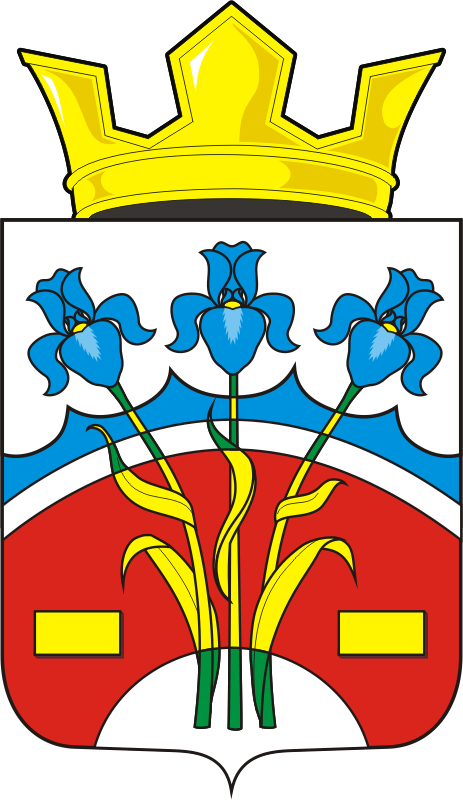 АДМИНИСТРАЦИЯ ФЕДОРОВСКОГО ПЕРВОГО СЕЛЬСОВЕТА САРАКТАШСКОГО РАЙОНА ОРЕНБУРГСКОЙ ОБЛАСТИПОСТАНОВЛЕНИЕ02.03.2020 год                                                                                                  № 8-пОб утверждении отчета об исполнениибюджета сельсовета за 12 месяцев 2019 годаВ соответствии с пунктом 5 статьи 264.2 Бюджетного кодекса Российской Федерации и Положения о бюджетном процессе в муниципальном образовании Саракташский район, утвержденном решением Совета депутатов района от 30.09.2019 года № 118.1. Утвердить отчет об исполнении районного бюджета за 12 месяцев 2019 года по доходам в сумме 4 589 478,71 рублей, по расходам в сумме 4 485 543,18 рубля, с превышением доходов над расходами в сумме 103 935,53 рублей с показателями:по источникам финансирования дефицита районного бюджета по группам, подгруппам классификации источников финансирования дефицитов бюджетов и группам классификации операций сектора государственного управления согласно приложению № 1.по доходам бюджета Федоровского Первого сельсовета по кодам классификации доходов бюджетов согласно приложению № 2;        по расходам бюджета Федоровского Первого сельсовета по разделам, подразделам классификации расходов бюджетов согласно приложению № 3;2. Бухгалтеру ЦОД Саракташского района (Мережко О.Ю.) направить отчет об исполнении бюджета Федоровского Первого сельсовета за 12 месяцев 2019 года в Совет депутатов и в контрольно-счетный орган «Счетная палата» муниципального образования.3. Контроль за исполнением данного постановления оставляю за собой.4. Постановление вступает в силу со дня его подписания.Глава МО ФедоровскийПервый сельсовет                                                                         А.А. ХлопушинРазослано: прокурору района, финансовый отдел администрации Саракташского района, официальный сайт, в дело.